AnilAnil.335621@2freemail.com  	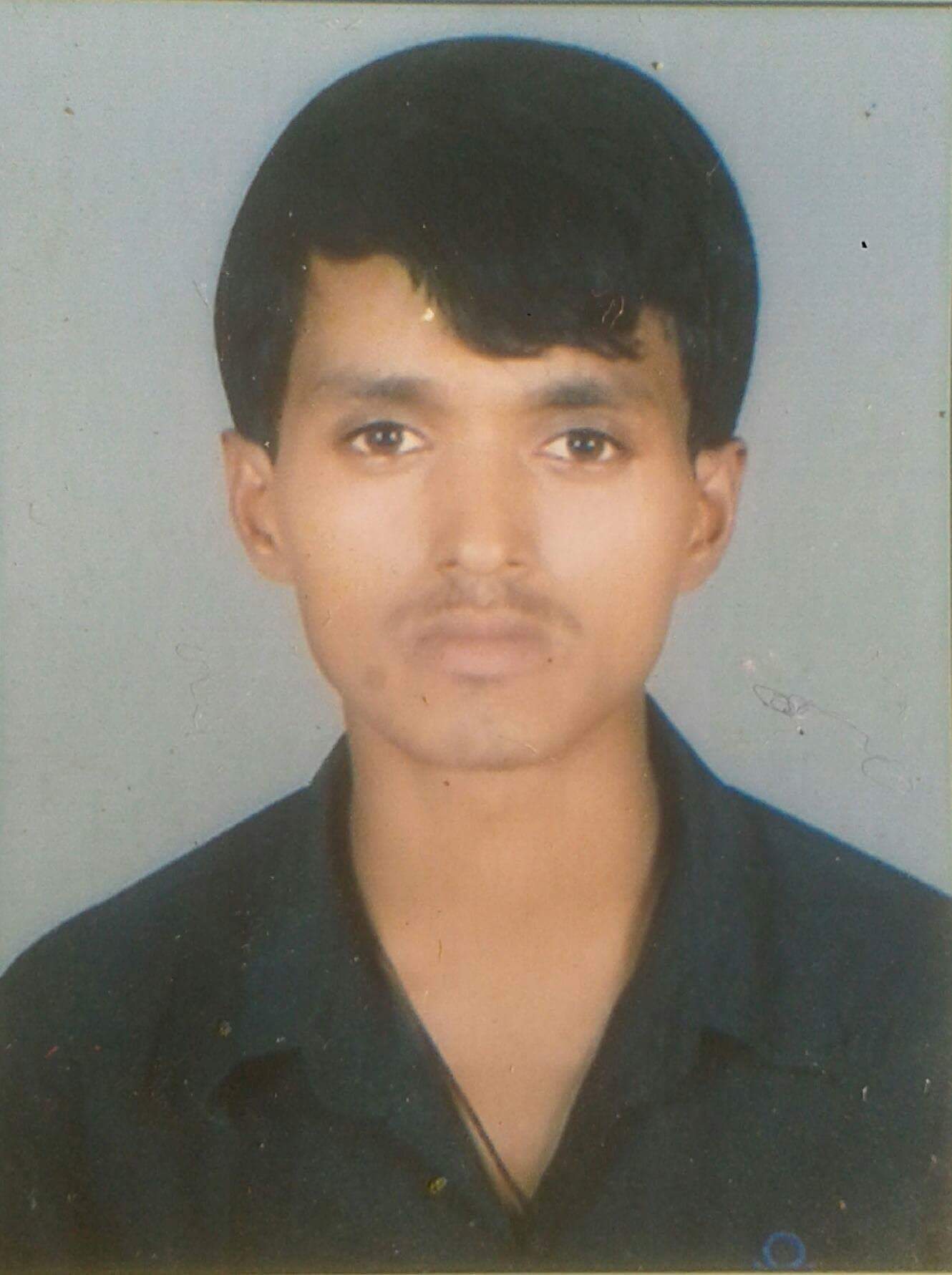 OBJECTIVE                                                                                                                                                                .Obtain a position in company where I can maximize my management skills, quality assurance, program development, and training experience.EDUCATIONMay 2012	Universal cambridge english  boarding school   	                             	 	Matriculation ExaminationJune 2014	ex army public higher secondary english  school	Higher School Education Board	EXPERIENCEbhat bhateni super store.Worked as a sales assistant  merchandise in Bhat Bhateni Super Store from  July 2013 to September 2014.shrestha tailoring                          		   Worked as a Senior sales assistant in Shrestha Tailoring from October 2014 to November 2015.TRAINING6 months Diploma in basic computer and hardware networking from Golden Future Computer Institute.3 months salesman training from Victoria international  training center.LANGUAGESEnglish		:	Read, Write, Spoken (Fluently)Hindi		:	Read, Write, Spoken (Fluently)Nepali		:	Read, Write, Spoken (Fluently)RESPONSIBILITIES:Implement and maintain all company’s policies and procedure in relation to 	 	best customer service and cash handling.Hardworking , flexible and fast learner.Reflect brand reputation throughout service in a professional way.Maintain floor standard as per company standard.Provide excellence custome service throughout the product knowledge.PERSONAL INFORMATIONNationality		:	NepaleseDate of Birth		:	27-04-1993Place of birth		:	NepalMarital Status		:	Single		Religion		:	HinduPASSPORT INFORMATIONDate of issue		:	25 nov 2014Date of expire		:	24 nov 2024VISA  INFORMATIONVisa type	:		VisitDate of entry	:	            24-04-2016Date of expiry	:		24-07-2016I hereby certify that the above-mentioned data and information are true and correct to the best of my knowledge.